1.4	рассмотреть возможное новое распределение любительской службе на вторичной основе в пределах полосы 5250–5450 кГц в соответствии с Резолюцией 649 (ВКР-12);ВведениеВ пункте 1.4 повестки дня ВКР-15 предлагается рассмотреть возможное распределение любительской службе на вторичной основе в пределах полосы 5250–5450 кГц в соответствии с Резолюцией 649 (ВКР-12). Любительская служба (ЛС) имеет доступ к распределениям вблизи от 3500 и 7000 кГц; вместе с тем нередко случается так, что из-за ионосферных условий одно из этих распределений или оба они не могут обеспечить удовлетворительную связь на расстояния, которые часто требуется покрывать операторам любительского радио в ходе содействия операциям в чрезвычайных ситуациях и при оказании помощи. Такие расстояния могут быть относительно короткими (менее 1000 км), когда оказывается непосредственная поддержка службам быстрого реагирования, или относительно более продолжительными (более 1000 км), когда идет обмен информацией, например, с международными организациями.Полоса частот 5250–5450 кГц распределена фиксированной и подвижной (за исключением воздушной подвижной) службам во всех трех Районах на первичной основе. Радиолокационные службы также имеют распределения в полосе частот от 5250 до 5275 кГц в качестве вторичных служб в Районах 1 и 3, а также в качестве первичных служб в Районе 2. Технические характеристики ЛС в полосе частот от 5250 до 5450 кГц аналогичны техническим характеристикам сухопутной подвижной службы (СПС) в отношении типов антенны, модуляции и ширины полос передачи. Такой диапазон спектра обеспечивает распространение в период, когда максимальная применимая частота находится ниже 7 МГц, а наименьшая применимая частота находится выше 4 МГц, обеспечивая устойчивую связь для радиолюбителей в любое время суток. Предложение группы странПеречисленные выше Государства – члены САДК поддерживают метод A3, вариант 1 Отчета ПСК, в котором предлагается распределение в диапазоне частот [xx] кГц на вторичной основе в полосе от 5275 кГц до 5450 кГц.СТАТЬЯ 5Распределение частотРаздел IV  –  Таблица распределения частот
(См. п. 2.1)

MOD	AGL/BOT/LSO/MDG/MWI/MAU/MOZ/NMB/COD/SEY/AFS/SWZ/TZA/ZMB/
ZWE/130A4/15003–7450 кГцADD	AGL/BOT/LSO/MDG/MWI/MAU/MOZ/NMB/COD/SEY/AFS/SWZ/TZA/ZMB/
ZWE/130A4/25.A104	Максимальная эквивалентная изотропно излучаемая мощность (э.и.и.м.) станций любительской службы, использующих частоты в полосе 5275−5450 кГц, не должна превышать [100] Вт. Станции любительской службы не должны начинать передачи до подтверждения того, что ожидаемый рабочий канал не занят фиксированными или подвижными службами. Основания:	С учетом того, что в полосе 10 100–10 150 кГц уже имеется аналогичное распределение, возможно также эффективное совместное использование частот в полосе 5240−5450 кГц. Ввиду этого будет разумным в максимально возможной степени поощрять совместное использование частот, и в качестве региональной группы мы поддерживаем совместное использование частот в том виде, в котором оно предлагается в методе A3, вариант 1, поскольку мы не получили точного объема спектра, требующегося любительской службе, а метод A3 предусматривает множество вариантов. Мы также предлагаем распределение до 150 кГц в полосе 5250–5400 кГц, и чтобы эквивалентная изотропно излучаемая мощность (э.и.и.м.) станций любительской службы не превышала 20 дБВт. ______________Всемирная конференция радиосвязи (ВКР-15)
Женева, 2–27 ноября 2015 года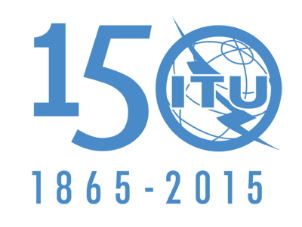 МЕЖДУНАРОДНЫЙ СОЮЗ ЭЛЕКТРОСВЯЗИПЛЕНАРНОЕ ЗАСЕДАНИЕДополнительный документ 4
к Документу 130-R16 октября 2015 годаОригинал: английскийАнгола (Республика), Ботсвана (Республика), Лесото (Королевство), 
Мадагаскар (Республика), Малави, Маврикий (Республика), Мозамбик (Республика), Намибия (Республика), Демократическая Республика Конго, Сейшельские Острова (Республика), Южно-Африканская Республика, 
Свазиленд (Королевство), Танзания (Объединенная Республика), 
Замбия (Республика), Зимбабве (Республика)Ангола (Республика), Ботсвана (Республика), Лесото (Королевство), 
Мадагаскар (Республика), Малави, Маврикий (Республика), Мозамбик (Республика), Намибия (Республика), Демократическая Республика Конго, Сейшельские Острова (Республика), Южно-Африканская Республика, 
Свазиленд (Королевство), Танзания (Объединенная Республика), 
Замбия (Республика), Зимбабве (Республика)предложения для работы конференциипредложения для работы конференцииПункт 1.4 повестки дняПункт 1.4 повестки дняРаспределение по службамРаспределение по службамРаспределение по службамРайон 1Район 2Район 35 275ФИКСИРОВАННАЯПОДВИЖНАЯ, за исключением воздушной подвижнойФИКСИРОВАННАЯПОДВИЖНАЯ, за исключением воздушной подвижнойФИКСИРОВАННАЯПОДВИЖНАЯ, за исключением воздушной подвижнойФИКСИРОВАННАЯПОДВИЖНАЯ, за исключением воздушной подвижнойФИКСИРОВАННАЯПОДВИЖНАЯ, за исключением воздушной подвижнойФИКСИРОВАННАЯПОДВИЖНАЯ, за исключением воздушной подвижной